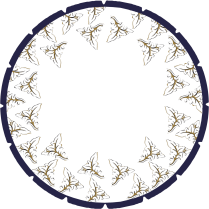 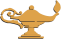 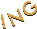 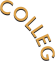 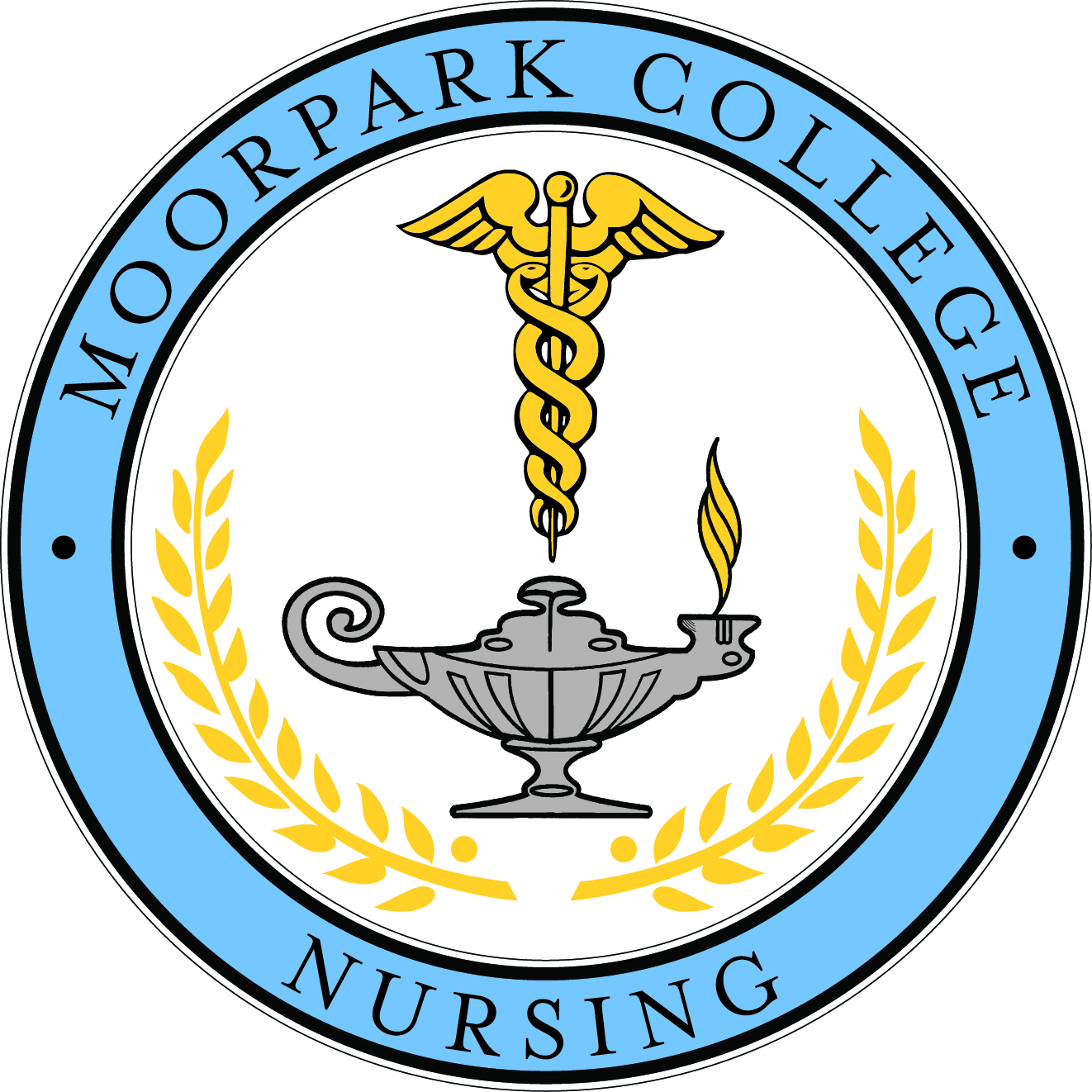 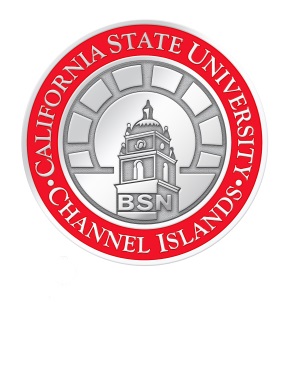 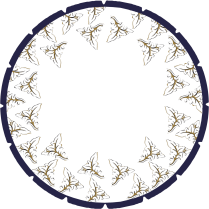 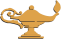 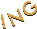 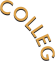 Nursing Advisory CommitteeApril 10, 2015
8:15 am-12:00 pm 
River Ridge Golf Club                                        AGENDA                                                                                                                          ACTION SUMMARYMeeting Summary completed and distributed by:_Cesar Rangel, CSU Channel Islands  & Jodi Delmonte, CSU Channel IslandsDate:_07/2015  NAMES OFAVISORY COMMITTEE MEMBERSATTENDANCE; Present or AbsentName of Company, Business, College, High School Email AddressTelephone NumberMailing AddressNursing Director, Carol HigashidaMoorpark CollegeNursing Director, Karen JensenCSUCINursing Director, Sandy MeltonVentura CollegeRefer to sign-in sheetsIndustry PartnersDeanStudent RepresentativesFacultyStaffGuestNotesACTION1.Welcome and IntroductionsIntroductions are given at each table. 2. Current Status of Programs: CSU Channel Islands, Moorpark College, and Ventura College    2.1Student SuccessRetentionNCLEX First Attempt Pass RateEmploymentMoorpark College: -67% retention rate reported in the 13/14 academic year for Generic Students, 33% for Generic Student “At risk”, and 88% for Multi-Criteria Students-87.88% NCLEX Pass Rate reported in the 13/14 Academic Year-Employment rate: 55% employed from last year’s grad, 45% unemployed. 15% of 45% entered a BSN program, 13% unemployed by choice, 17% unemployed not by choice. - Admits 33; 157 students in the program. - Retention rate has improved. Defined as onschedule completion in 4 consectuive semesters. -Time mgmt. test taking strategies are covered. -74 grads for Spring 2015. -First attempt pass rate for NCLEX has taken a dip to 88%. Lower than prior years. -Grad employment rate improved with 67% employed at 6 months. Still taking grads almost a year to find employment. 12% are currently enrolled in BSN program and more scheduled to enroll in Fall 2015. Ventura College: -100% retention rate for LVN-RN program, about %70 for Generic Students. -%98 NCLEX Passing Rate-No employment data for Fall 2014, Fall 2012 showed 100% -50th year for VC School of Nursing. (100 semesters of graduates).40 graduate this Spring 2015. -Program outcomes NCLEX pass rate of 98%. -Employment rate is high and above 75% for graduates since Spring 2011. -Retention rate remains above 65% since 2012/13. CSU Channel Islands -96% NCLEX Pass Rate for Class of 2014-90% Employment Rate for Class of 2014 -%100 Retention Pass rate for Goleta students, 97% for Camarillo Students -CCNE visited in October 2014. Outcome announced May of 2015. -NCLEX pass rate dipped to 96%. Employment rate CO14 – 90%. Retention rate; CO15 – 100% Goleta & 97% Camarillo.- Admitting 44 student for Fall 2015 start (Spring 2018 grads) - Camarillo. Admitting 22 for Cottage program in Spring 2016. -2 RN-BSN tracks, Fast Track(14 mos.) and Track II (22mos.)Fast Track admitted 34 graduating 34. 22 mos program – designed for working RN’s or Fast Track students that obtain a job.-Currently working on a Masters grant through Extended Univ. Curriculum is currently being developed.Anticipated start is Fall 17 but could be Fall 18.-Public Health placement is getting more and more difficult due to so many schools coming to this area for rotations. -Study Abroad programs available. Ireland trip in January and Costa Rica in the summer. Moorpark College Goals: Improve Retention Rate to > 80%, Maintain NCLEX Pass Rate of  >90%, Increase employment rate to >80%, and continue to collaborate with health care partners. Ventura College goals: Increase retention rate3. Current Status of Industry    3.1 Hiring PracticeNumber of graduates hired in Fall 2013 to Spring 2014 from CSUCI, MC, and VCProjected number of graduates to be hired in 2015 from ADN and BSN programs Documents expected of interviewee for the interview panel   3.2  Strengths and weaknesses of new ADN and BSN graduates in terms of the following               competencies:Technical skills and SafetyCritical Thinking and Clinical ReasoningCommunicationResponsibility and AccountabilityOrganization and PrioritizationLeadership      3.3  Partnership to improve student learning outcomes (competencies) and graduate     performance    3.4  New Graduate/Residency Program3.5  Rate of RNs leaving the professionCottage Health System: New Graduate Program offered each year with 13 new grads joining past March, 15 expected to join in MayApplicants to Hospital positions are expected to arrive with resumesStrengths of new grad program: ADN students join with strong skills, BSN students show Global perspective. BSN grads bring exciting leadership projectsWeakness of new grad program: both ADN and BSN students need to work on communication skills especially when communicating with patients. Expectation from students: minimum 2 years’ experience, impeccable appearance, enthusiasm for students, good employee, responds to emails, submits required documents when expected, receptive to coaching. SBCC & CSU CI are schools that are prevalent at Cottage for hiring. Do hire ADN & BSN graduates.Simi Valley HospitalNot many employment opportunities available due to small size facilityMostly have hired BSN grads but will consider all candidates equallyNot enough employees to support a new grad program, therefore nothing has been established yetNew applicants are expected to bring resume and letters of recommendation New graduates are expected to not request special shifts, no requests for time off. Community Memorial Health System:74 total nurses hired within past year. 34 were ADN’s and 40 BSN’s. 43 of 74 were new grads. Equal opportunity for everyoneNew applicants are expected to bring polished resume and cover letter, letters of recommendation are not so important. Compassionate, engaged, and willing to take care of patients with warm heartHired for attitude and trained for skill.New FLEX Team (New Grad Program) has been developed, new cohort to be admitted in September. 83% retention rate for new gradsVentura County Medical Center:27 new grads from all schools in Ventura County to assist with new CERNER systemNew applicants are expected to bring resume, certifications such as ACLS, CPR, NRP. “Dress to Impress” Los Robles HospitalResidency program offered for new grads in need of employment. Admit 2 cohorts per year. New applicants expected to bring resume, three letters of recommendation (one from a previous faculty member), copy of RN license, school official transcript, proof of graduation within twelve months, CPR card. Northridge Medical CenterNew grad program offered in 2012, anticipate doing programs in the future. 22-hired total, hired from both CSU Channel Islands and Moorpark College. Good experience from students who graduated in both schools. New applicants are expected to bring resume, paper application, transcripts (unofficial ok), 3.0 GPA or higher. Two letters of recommendation, one from a clinical instructor, with signature and letterhead included. Expect no vacation time during program, full time commitment. Strengths of new grads: BSN’s are well prepared, leadership qualities are good, must develop good organizational skills. St. John’s Regional Medical CenterLooking for good attitude, kind and compassionate. Reason why into nursing, and sharing patient stories. Will ask reason behind why still in nursing profession.Providence Tarzana Hires ADN’s. Looks for active plan to get BSN in interview process. Strengths & weaknesses noted students are equally lacking clinical skills because of “out” of clinical rotation for some time approx.. 9 mos. Having to go back to clinical skills to bring new hires current. Residency fellow program from Med surg to telemetry. 10-12 week program and is shared regionally. Projected hiring (23 in March) runs 3 programs a year (Spring, Summer & Fall). Spring 23 hired, Summer 8 hired,  and Fall 10 open spotsCottage Health SystemHerb Geary – grand open Santa Ynez coming in May. Just launched witching to EPIC throughout the entire hospital. Santa Paula – ADN vs. BSN students – Most ADN students are pursing a second career and have life experience to bring to the job. BSN students have better writing skills & presentations. New grad program offered in NICU, ER, and ICU. They are run for 6 mos. out of a year. They are offered in specialty areas. 7 RN’s retired last year. Building a new building and are currently at or over capacity. Adding 24 FTES and 12 in 6 mos. New faiclty to open in April. Wants nurses from local community.7. Set next meeting time, place, date.To be determinedHANDOUTS:  Ventura College PowerPoint Handout, Moorpark College PowerPoint Handout, CSU Channel Islands PowerPoint Handout, Small Group Discussion Questions, Survey Handout